MAXON Дистрибьютор DK-HT82T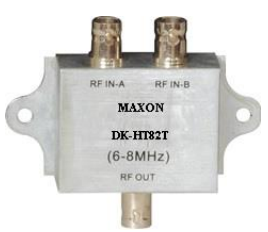 Особенности распределителя 1. Разъем для балансировки импеданса (2 входа, 1 выход коаксиального кабеля BNC)2. Расчет малых вносимых потерь 3. Идеальная обработка поверхности покрытия с отличной защитной функцией4. Размеры 80×65×20mm 5. Вес 90gПредметыПараметрыДиапазон несущей частоты 6MHz-8MHz Расчет вносимых потерь ＜1dBM Входное/выходное сопротивление 50Ω Входы 2 Выходы 1Тип разъемов BNC 